Dzień dobry Uczniowie klasy 2c,                bardzo się cieszę, że tak licznie uczestniczycie w spotkaniach on-line i chętnie angażujecie się podczas tych lekcji. W dniu dzisiejszym, podczas rozwiązywania zadań na pewno pomogą Wam informacje, które powtarzaliśmy wczoraj na temat części mowy.Oto wyzwania przygotowane na dzisiaj:Edukacja matematyczna:Temat: Poznaję cechy trójkątów.1. Otwórz zeszyt do matematyki, zapisz w nim temat.2. Wczoraj poznaliście rodzinę wielokątów. Czy wiesz jak nazywa się wielokąt, który ma najmniejszą liczbę boków, kątów i wierzchołków? Sprawdź odpowiedź klikając w link:http://www.sp.raczki.nidzica.pl/PROJEKT-Jestem-zdolny-tylko/sceriusze-zajec/zajecia-asia/trojkat.jpg3. Przyjrzyj się ilustracji. Po figury po lewej stronie to trójkąty, natomiast figury przedstawione po prawej stronie nie są trójkątami. Jak myślisz dlaczego?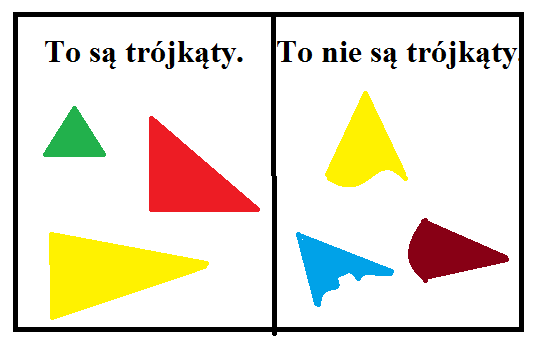 Zapamiętaj! Trójkąty mogą różnić się od siebie: wielkością, kształtem lub kolorem. Jednak zawsze - muszą mieć 3 wierzchołki (te ostre „czubki”), 3 kąty  i  3 boki (proste, rysowane jak od linijki)! Jeśli któryś bok jest nierówny, falisty, półokrągły to wskazówka dla Was, że ta figura NIE JEST TRÓJKĄTEM.4. Otwórz zeszyt do matematyki, narysuj w nim dowolny trójkąt, do jego narysowania wykorzystaj linijkę lub ekierkę, aby rysunek był staranny. Podpisz go jak na rysunku poniżej oraz przepisz notatkę.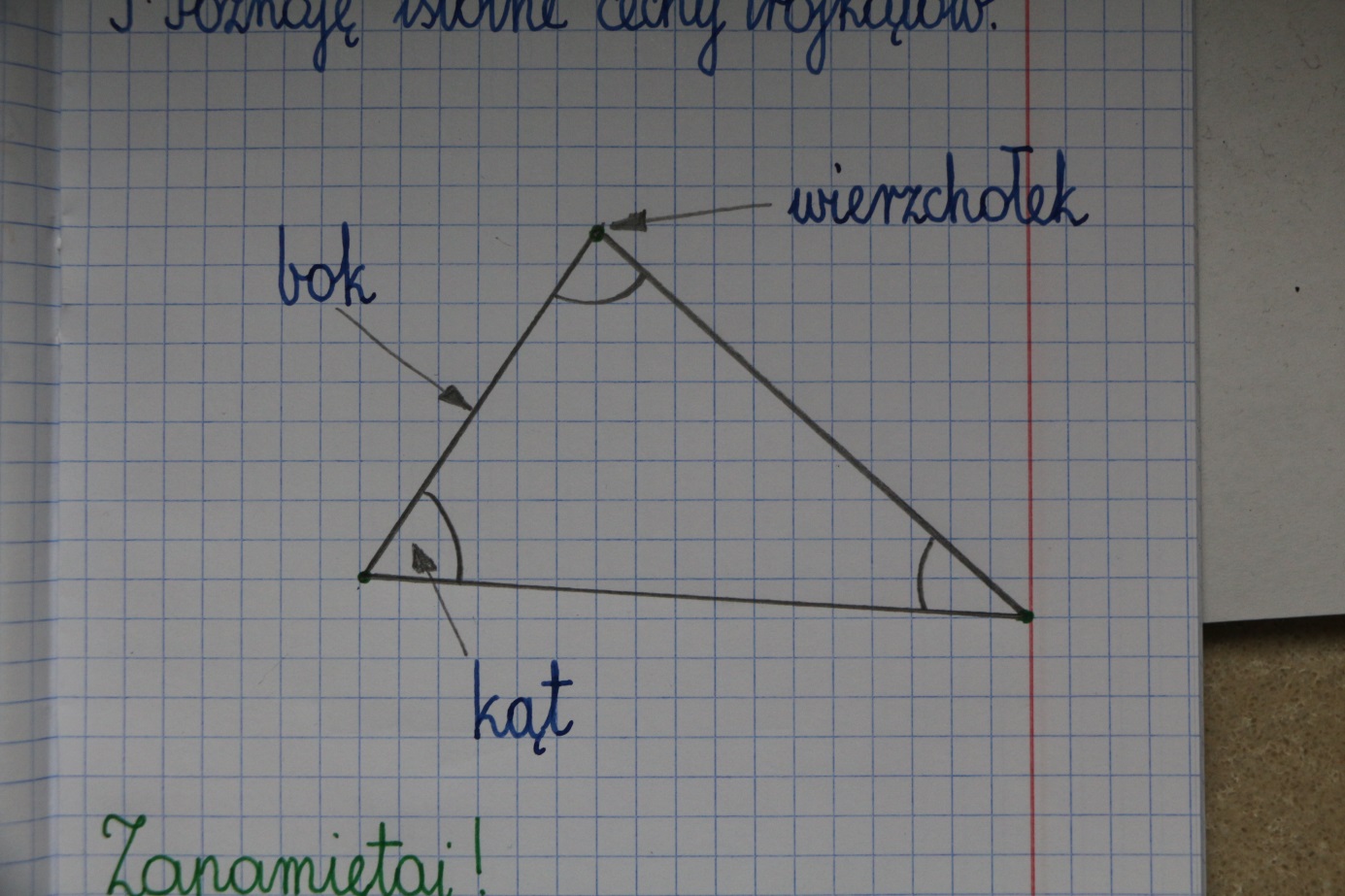 Zapamiętaj!Trójkąt to figura geometryczna, która ma 3 boki, 3 kąty i 3 wierzchołki.5. Otwórz podręcznik do matematyki część II, na stronie 15,  wykonaj słownie ćwiczenie 4 i 5.6. W ćwiczeniach do matematyki część II, na stronie 11, wykonaj ćwiczenie: 1,2,3.	Edukacja polonistyczna:Temat: Legenda a baśń.  (nie zapisuj tematu w zeszycie do j. polskiego)2. Posłuchaj legendy „Łopata małego piekarczyka”, jest to fragment książki Barbary Tylickiej „O krakowskich psach i kleparskich kotach. Polskie miasta w baśni i legendzie.https://www.youtube.com/watch?v=5cflvC4UQPc/Trudne słowa, które pojawiają się w legendzie:hufiec - zwarty oddział składający się z kilku chorągwi, stanowiący zarazem część szyku bojowegoczeladnik – rzemieślnik pracujący pod okiem mistrza w danej dziedzinie/3. Ustnie odpowiedz na pytania:- Z jakim miastem związana jest legenda?- Kto jest głównym bohaterem?- Kim był i czym zajmował się Marcinek?- Jakie niebezpieczeństwo groziło mieszkańcom Elbląga4. Otwórz ćwiczenia do j. polskiego część IV, na stronie 23 i na podstawie wysłuchanej legendy „Łopata małego piekarczyka” wykonaj ćwiczenie 1.5. Przeczytaj informacje o legendzie i baśni w podręczniku na stronie 27. /Zapamiętaj, że różnica pomiędzy legendą, a baśnią polega na tym, że w legendzie pojawiają się elementy rzeczywiste, taki które istnieją naprawdę np. miasta: Kraków, Sandomierz, Warszawa; postacie historyczne: rycerze, królowie; wydarzenia historyczne: bitwa pod Grunwaldem, powstanie Uniwersytetu w Krakowie. W legendach mogą pojawiać się elementy fantastyczne. W baśniach natomiast postacie i zdarzenia są fantastyczne, wymyślone przez autora, np. miejsca: Nibylandia, Kraina czarów; postacie: elf, krasnoludek, skrzat, wróżka, czarnoksiężnik./6. Przypomnij sobie z wczorajszej lekcji on-line informacje o legendach oraz częściach mowy. W ćwiczeniach do j. polskiego , na stronie 24 wykonaj ćwiczenie 2 i 4.ĆWICZENIA DODATKOWE: Jeżeli czujesz, że potrzebujesz poćwiczyć rozpoznawanie części mowy wykonaj ćwiczenia dodatkowe: https://wordwall.net/pl/resource/860065/polski/cz%C4%99%C5%9Bci-mowy-kl-2https://wordwall.net/pl/resource/919195/polski/cz%c4%99%c5%9bci-mowyEdukacja informatyczna:              W ramach edukacji informatycznej zapraszam Was w dalsze podróże po Polsce, tym razem  możecie podróżować z Kulą (dziewczynka) lub Kulkiem (chłopiec): http://kula.gov.pl/krakow/  Ja wybrałam miasto Kraków. Na tej stronie znajdziecie: kolorowanki (można wydrukować swoje efekty), labirynty, możecie stworzyć kolaż i go wydrukować, możecie wybrać dowolny instrument i sprawdzić jak będzie brzmiała melodia hejnału grana na innym instrumencie, możecie ubrać dziewczynkę i chłopca w strój krakowski, czekają na Ciebie gry zręcznościowe i wiele innych ciekawych zadań. Możecie wybrać inne miasto niż ja, wtedy musicie wejść na stronę:  http://kula.gov.pl/ , tam też znajdziecie wiele ciekawych informacji na temat wybranego przez siebie miasta oraz ćwiczenia interaktywne związane z tym miastem.Pamiętaj nie musisz wykonywać wszystkich zadań. Możesz wybrać tylko 1 lub 2, te które najbardziej Cię interesująWychowanie fizyczne:Spróbuj wykonać ćwiczenia równoważne https://www.youtube.com/watch?v=tYltkR1kQH4Edukacja społeczna:Spotkanie on-line. Rozmowa na temat bieżących problemów napotkanych podczas rozwiązywania zadań. Przypomnienie co to jest legenda. Zwrócenie uwagi na różnice między legendą a baśnią. Prezentacja o Krakowie – rozwiązywanie quizu o Krakowie. Opowiadanie, przez uczniów, swoimi słowami jednej z wybranej legend o Jadwidze. Poniżej przesyłam Wam linki do prezentacji, które wykorzystywałam wczoraj podczas lekcji on-linePrezentacja o Krakowie: https://view.genial.ly/5e70a2ab27aede0fbe81d637/presentation-krakow-prezentacjaPrezentacja – części mowy: https://view.genial.ly/5e9eb5d1bc1ba60db2fc80df/game-czesci-mowyPozdrawiam Was serdecznie!